Cartes de jeu Compter par bonds de 2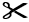 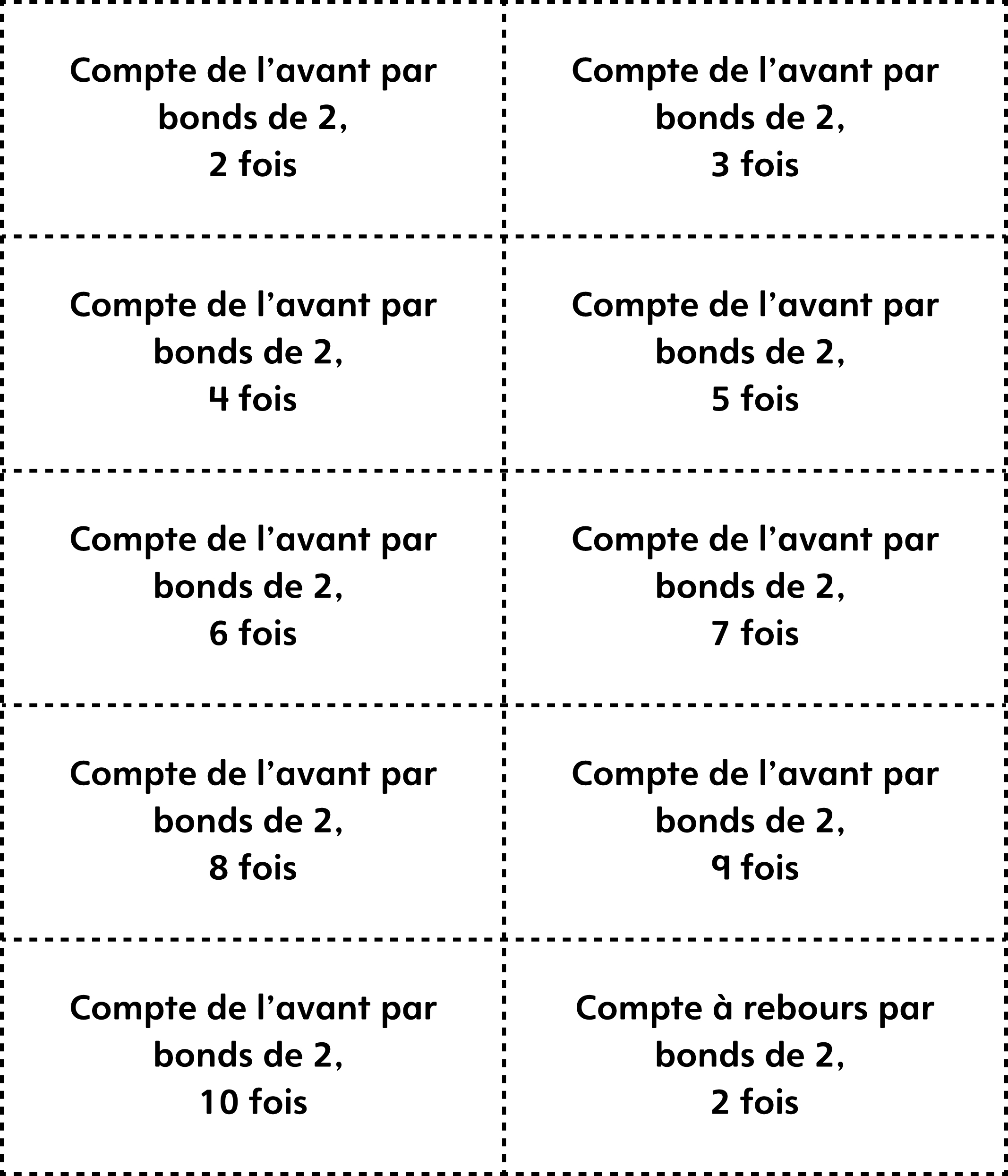 Cartes de jeu Compter par bonds de 2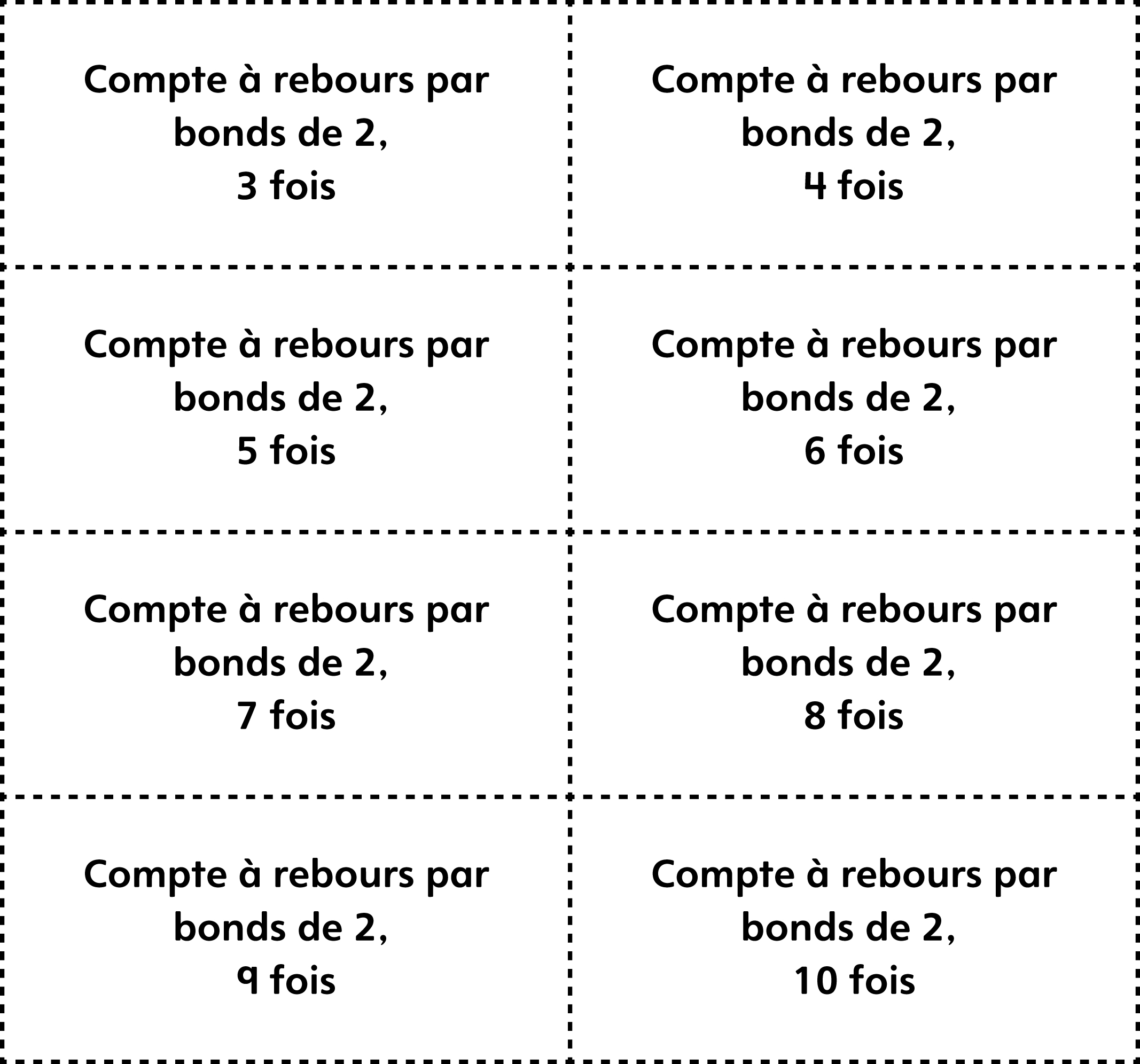 Cartes de jeu Compter par bonds de 5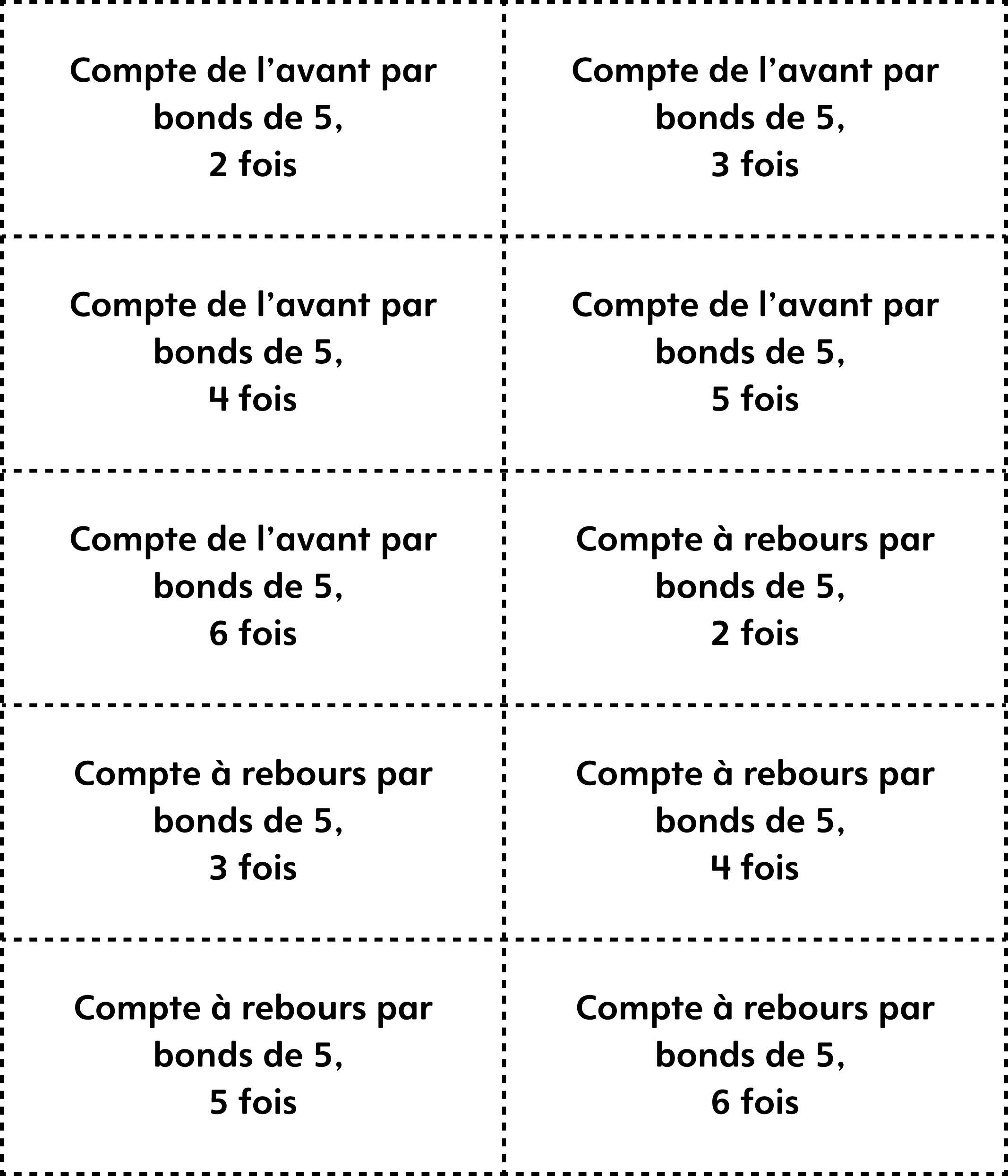  Cartes de jeu Compter par bonds de 5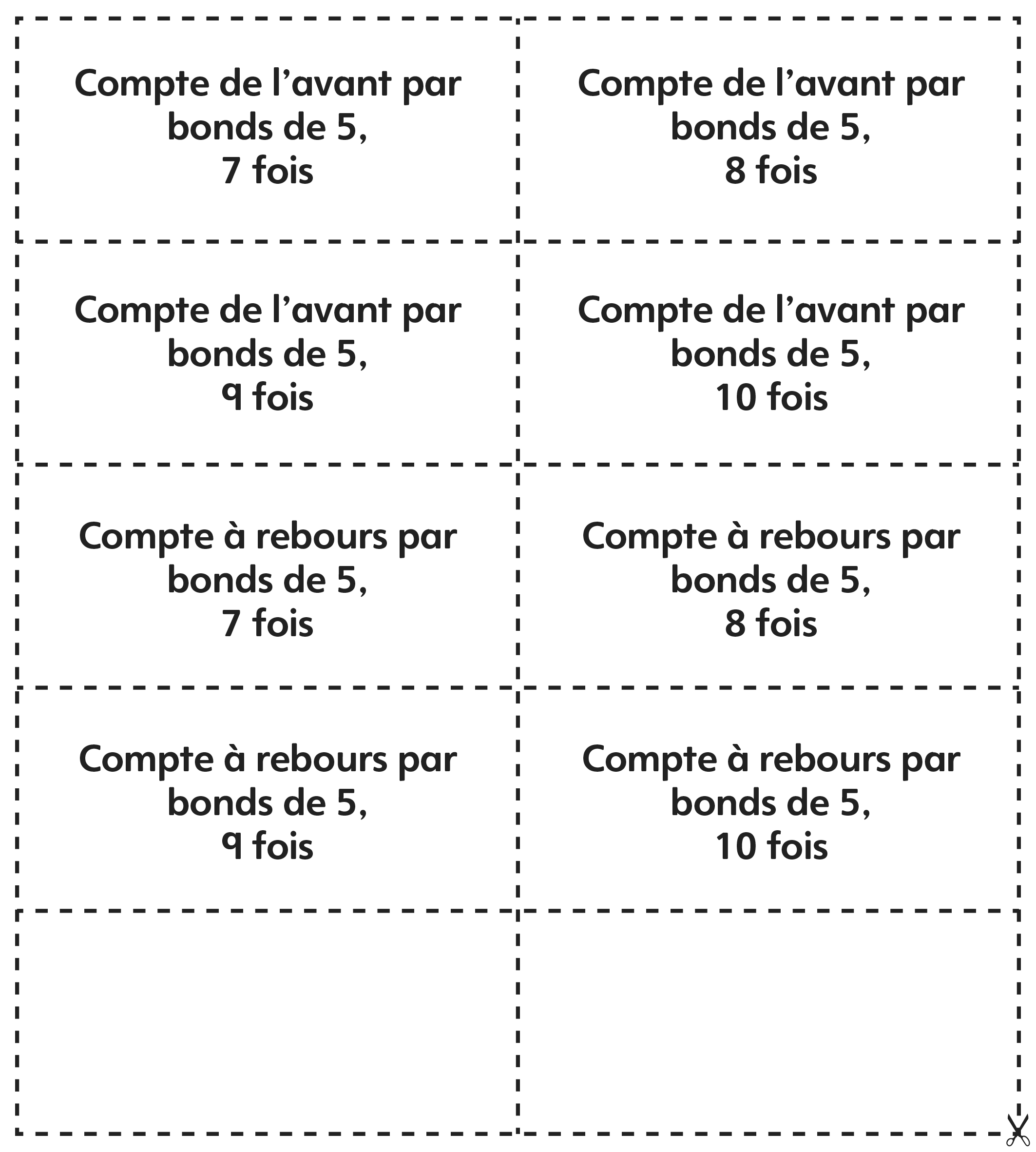  Cartes de jeu Compter par bonds de 10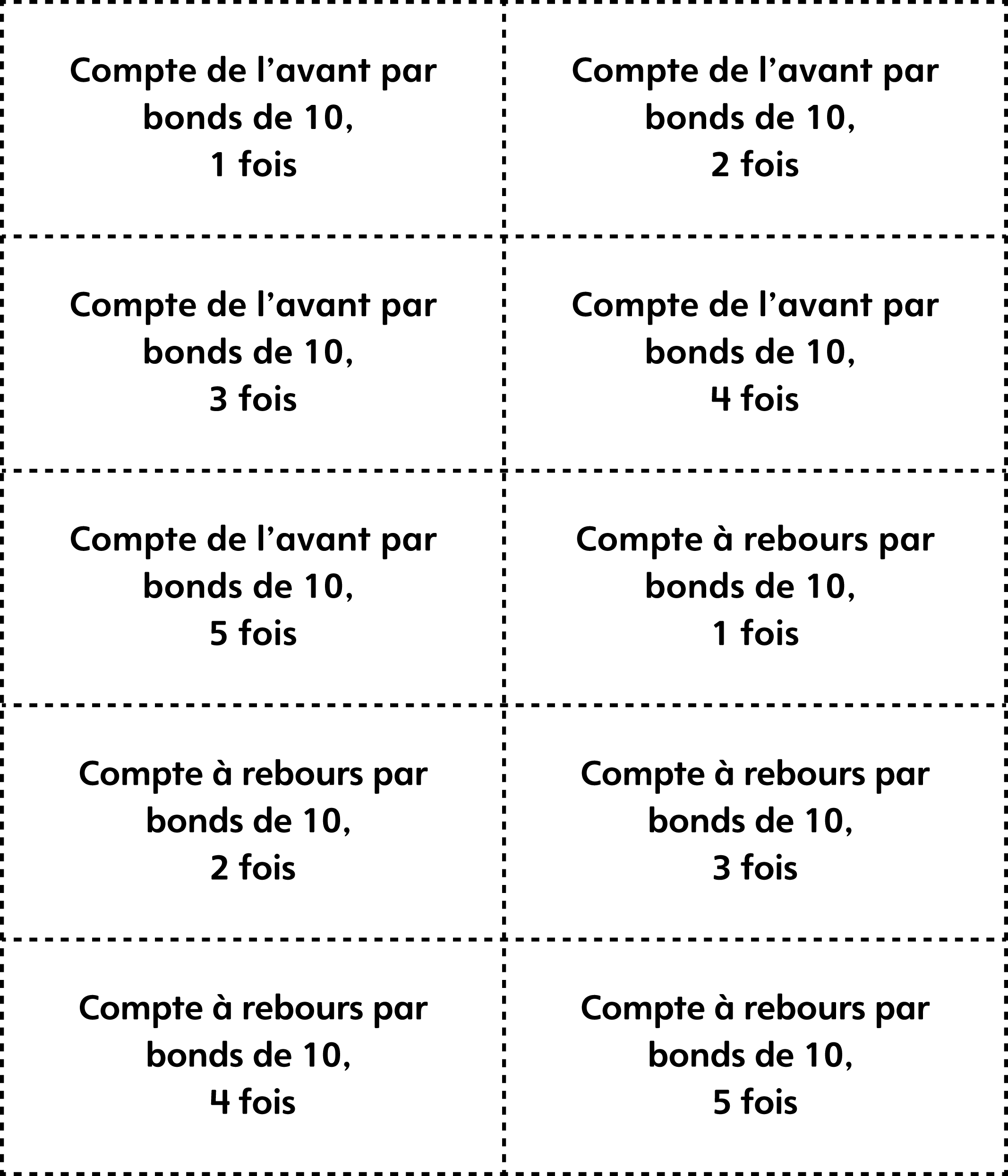  Cartes de jeu Compter par bonds de 10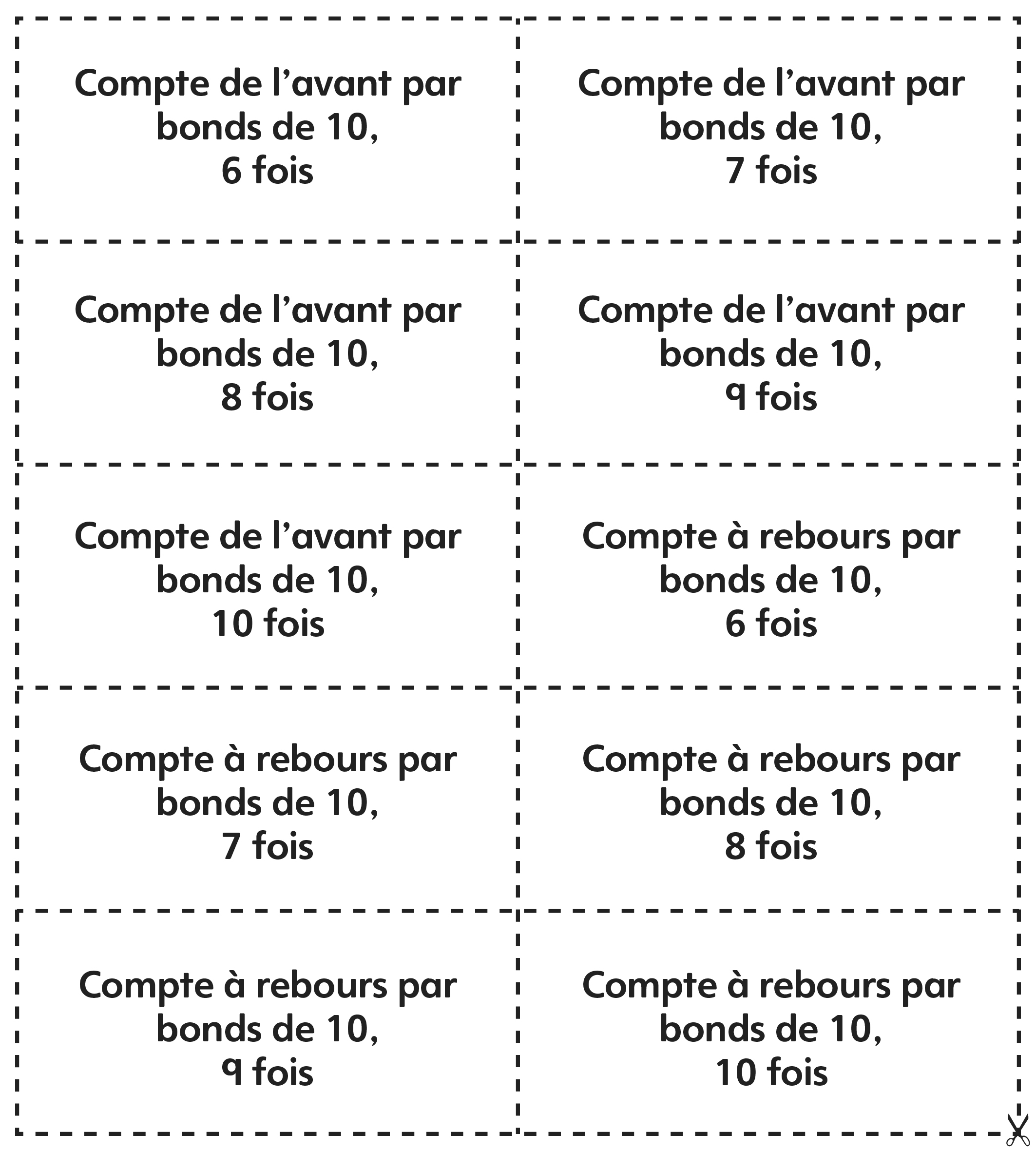  Cartes de jeu Compter par bonds de 20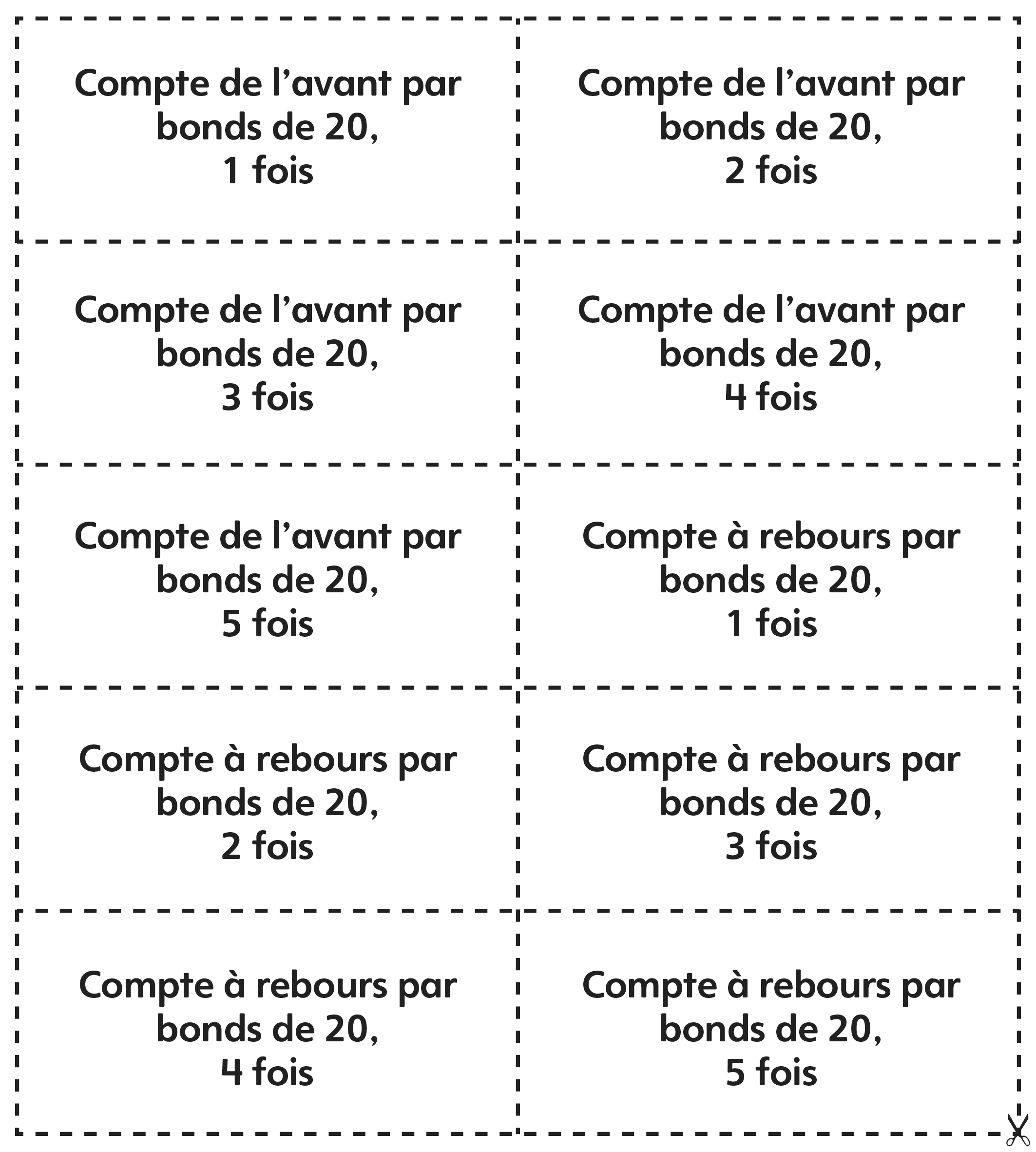  Cartes de jeu Compter par bonds 
de 25 et de 50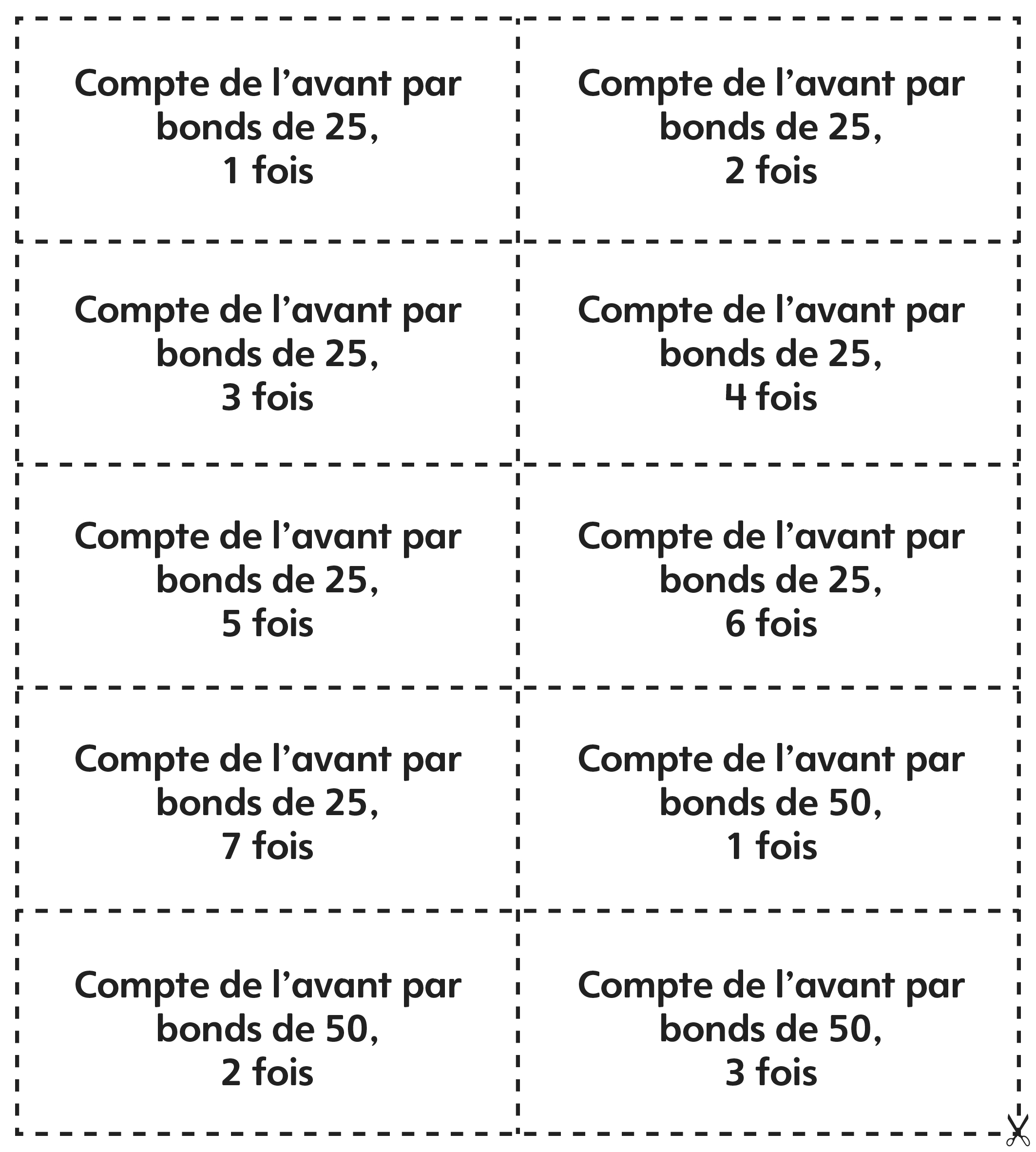  Cartes de jeu Compter par bonds 
(cartes blanches)